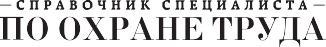 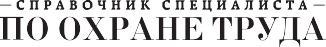 Обеспечьте безопасные условия для оказания первой помощиОцените состояние пострадавшегоПОСТРАДАВШИЙ КАШЛЯЕТ, ЛИЦО ПОКРАСНЕЛО, ДЫХАНИЕ ЗАТРУДНИЛОСЬ И СТАЛО СИПЛЫМ Частичная обструкция дыхательных путейВстаньте сбоку и несколько позади от пострадавшегоПоддерживая пострадавшего одной рукой за грудь, второй наклоните его вперед, чтобы голова оказалась ниже бедер пострадавшегоНанесите до 5 резких ударов основанием ладони между лопаток. После каждого удара проверяйте, не освободились ли дыхательные путиЕсли 5 ударов по спине оказались неэффективными, используйте прием ГеймлихаПрием Геймлиха:Встаньте сзади пострадавшего и обхватите его руками в верхней части животаНаклоните пострадавшего впередСожмите руку в кулак и положите ее чуть выше пупка, под реберную дугуВторую руку положите на кулак и выполните резкое нажатие по направлению внутрь и наверхПовторите 5 раз, пока дыхательные пути не освободятсяВнимание:если пострадала беременная женщина, сдавливайте нижние отделы грудной клеткиПОСТРАДАВШИЙ НЕ ИЗДАЕТ ЗВУКОВ, ХВАТАЕТСЯ РУКАМИ ЗА ШЕЮ, ТЕРЯЕТ СОЗНАНИЕ Полная обструкция дыхательных путейПострадавший без сознания. Проведите прием Геймлиха в лежачем положенииПорядок действий:Положите пострадавшего на спинуСядьте на бедра пострадавшего, лицом к головеПоложите одну руку на другую и поместите их чуть выше пупка, под реберную дугуЭнергично надавите на живот пострадавшего в направлении вверх к диафрагмеПовторите несколько раз, пока дыхательные пути не освободятсяПоверните пострадавшего на левый бок, предварительно вытянув левую руку вдоль тела выше головы и согнув правую руку и ногу в суставеВытащите посторонний предмет пальцами, обернутыми салфеткой или бинтомВнимание:если пострадавший не приходит в себя – попросите окружающих вызвать скорую помощь или вызовите сами, если никого нет (номер: 112),и начните сердечно-легочную реанимацию (см. Алгоритм Первоначальные действия)